Felles utgreiingsarbeid for uttale om krav til nullutslepp av klimagassar frå ferjer og snøggbåtarSamferdselsdepartementet har i samarbeid med Klima- og miljødepartementet utarbeidd forslag til forskrift med krav om nullutslipp av klimagasser fra ferjer og hurtigbåter. Samferdsels-departementet har sendt forslaget på høyring, med høyringsfrist, 1.oktober 2023. Det er sendt inn førespurnad om utsett høyringsfrist utan at dette er avklart frå departementet si side. Etter initiativ frå fylkesdirektøren i Møre og Romsdal, er det no sett i gang eit utgreiingsarbeid i samarbeid mellom fylkeskommunane i Vestlandsrådet og Trøndelag fylkeskommune for å utvikle eit felles kunnskapsgrunnlag for den politiske handsaminga av høyringssuttalen i den enkelt fylkeskommune. Det er lagt opp til følgjande handsaming i fylkeskommunane:Vestlandsrådet sitt oppsette møte møte 22.august, vart kansellert på sist møte i AU, 10.mai. Neste møte i rådet er sett opp 16.november. Dette møtet vil komme langt etter høyringsfristen, slik at AU må ta stilling til eit ekstramøte i AU for evt. å handsame ein felles høyringsuttale frå Vestlandsrådet.Fylkesdirektøren vurderer at AU har fullmakt til å kunne vedta ein slik høyringsuttale i samsvar med samarbeidsavtalen for Vestlandsrådet;«AU skal vera eit organ som set den politiske dagsorden og som tek avgjerd i saker mellom møta der dette er nødvendig.»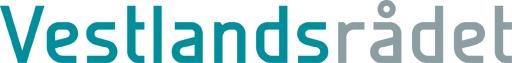 NotatNotatSaksnr:SaksbehandlarDato:2023/882-24Thorbjørn Aarethun20.06.2023Til:Frå:FylkeskommuneTidspkt. fylkesutvalVestland09.novemberRogaland29.august/19.septemberMøre og Romsdal 28.august/04.oktoberTrøndelag19.september/03.oktober